Об утверждении перечня объектов, в отношении которых планируется заключение концессионного соглашенияВ соответствии с Федеральным законом от 06.10.2003 №131-ФЗ «Об общих принципах организации местного самоуправления в Российской Федерации», Федеральным законом от 21.07.2005 № 115-ФЗ «О концессионных соглашениях», руководствуясь Уставом Чиричкасинского сельского поселения Цивильского  района Чувашской Республики администрация Чиричкасинского сельского поселения Цивильского  района  постановляет:1. Утвердить перечень объектов, в отношении которых планируется заключение концессионного соглашения, согласно Приложению № 1 к настоящему постановлению. 2. Настоящее постановление вступает в силу  после его  официального опубликования (обнародования) .Глава администрации Чиричкасинского  сельского поселения	Цивильского района Чувашской республики		                                      В.В.ИвановаПриложение № 1к постановлением администрации  Чиричкасинского  сельского поселения Цивильского  района Чувашской Республики от  14.11.2022. №   47ПЕРЕЧЕНЬобъектов,  в отношении которых планируется заключение концессионных соглашений 2022 годЧĂВАШ        РЕСПУБЛИКИÇĔРПУ    РАЙОНĔ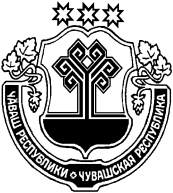 ЧУВАШСКАЯ РЕСПУБЛИКА ЦИВИЛЬСКИЙ      РАЙОНЧИРИЧКАССИ  ЯЛ АДМИНИСТРАЦИЕЙЫШĂНУ2022  чỳк  уĕхĕн  14-мĕшĕ   № 47Чиричкасси ялĕАДМИНИСТРАЦИЯЧИРИЧКАСИНСКОГОСЕЛЬСКОГО ПОСЕЛЕНИЯПОСТАНОВЛЕНИЕ«14» ноября  2022№ 47деревня  Чиричкасы№ п/пНаименованиеобъектаОрган исполнительной власти Чувашской Республики (орган местного самоуправления Чувашской Республики), которому принадлежит или будет принадлежать право собственности  на объектОписание услуг (деятельности), предусмотренных в рамках использования (эксплуатации) объектаМесторасположение объектаТип работ (строительство и (или) реконструкция)Необходимый размер внебюджетных средств на создание и (или)реконструкцию объекта, тыс. рублейРазмер бюджетных средств, предусмотренных на создание и (или) реконструкцию, на использование (эксплуатацию) объекта, тыс. руб.Сроки создания и (или) реконструкции объекта123456789Перечень объектов водоснабжения и водоотведения, в отношении которых планируется заключение концессионных соглашений 2022 годуПеречень объектов водоснабжения и водоотведения, в отношении которых планируется заключение концессионных соглашений 2022 годуПеречень объектов водоснабжения и водоотведения, в отношении которых планируется заключение концессионных соглашений 2022 годуПеречень объектов водоснабжения и водоотведения, в отношении которых планируется заключение концессионных соглашений 2022 годуПеречень объектов водоснабжения и водоотведения, в отношении которых планируется заключение концессионных соглашений 2022 годуПеречень объектов водоснабжения и водоотведения, в отношении которых планируется заключение концессионных соглашений 2022 годуПеречень объектов водоснабжения и водоотведения, в отношении которых планируется заключение концессионных соглашений 2022 годуПеречень объектов водоснабжения и водоотведения, в отношении которых планируется заключение концессионных соглашений 2022 годуПеречень объектов водоснабжения и водоотведения, в отношении которых планируется заключение концессионных соглашений 2022 году1Водонапорная башняАдминистрация Чиричкасинского сельского поселения Цивильского района Чувашской Республики, Свидетельство ЕГРП 21 АА №376153  от 28.05.2008 Услуга водоснабженияЧувашская Республика, Цивильский район. д. Анишхири примерно в 88 м по юго-восточному  направлению от дома №1  по ул. Московская , 21-21-10/010/2008-333реконструкция01 год2Водонапорная башняАдминистрация Чиричкасинского сельского поселения Цивильского района Чувашской Республики, Свидетельство ЕГРП 21 АА №376174 от 28.05.2008 Услуга водоснабженияЧувашская Республика.Цивильский район,  д. Нюрши примерно в 44м в северном направлении от дома № 14 по ул. Братьев Васильевых  21-21-10/010/2008-378реконструкция02 года3Водонапорная башняАдминистрация Чиричкасинского сельского поселения Цивильского района Чувашской Республики, Выписка из ЕГРН  от 07.03.2017 Услуга водоснабженияЧувашская Республика.Цивильский район,  в юго-восточном направлении окраины  д. Нюрши  ул. Молодёжная   21/301/17-89551реконструкция010 лет4Водонапорная башняАдминистрация Чиричкасинского сельского поселения Цивильского района Чувашской Республики, Выписка из ЕГРН  от 16.11.2016  Услуга водоснабженияЧувашская Республика.Цивильский район,  д. Первые Тойси примерно в 196 м в северо-восточном направлении от жилого дома 29 по ул. Просвещения    21-21/020-21/050/001/2016-3102/1 реконструкция01 год5Водонапорная башняАдминистрация Чиричкасинского сельского поселения Цивильского района Чувашской Республики, Свидетельство ЕГРП 21 АА №376154 от 27.05.2008 Услуга водоснабженияЧувашская Республика.Цивильский район,  д. Нюрши примерно в 150 м в южном направлении от дома № 1 по ул. Молодёжная  21-21-10/010/2008-329реконструкция01 год6Водонапорная башняАдминистрация Чиричкасинского сельского поселения Цивильского района Чувашской Республики, Выписка из ЕГРН  от 16.11.2016  Услуга водоснабженияЧувашская Республика.Цивильский район,  д. Чиричкасы по ул. Труда     21-21/020-21/050/001/2016-3103/1 реконструкция02 года